Pozdravljeni učenci 6. b!Razredna razstava raste, do danes se je nabralo že lepo število vaših izdelkov!Čestitam vsem, ki samostojno opravljate delo in redno pošiljate naloge!Delo vam gre odlično od rok!Veselo ustvarjanje vam želim še naprej!NALOGA: ŽANR – likovni motiv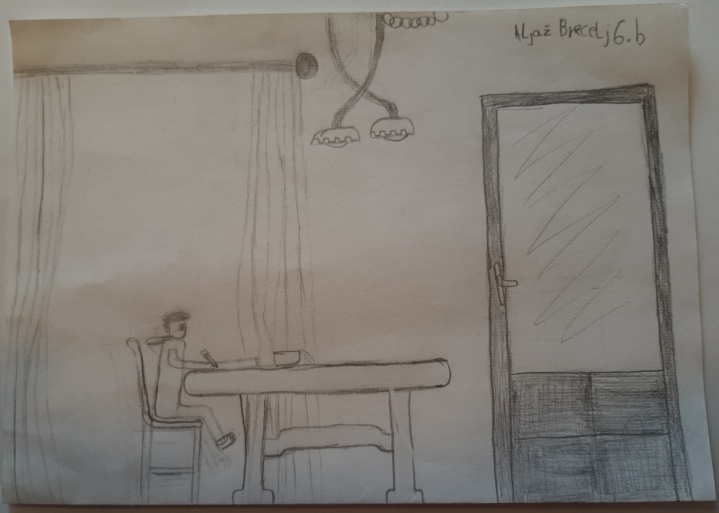 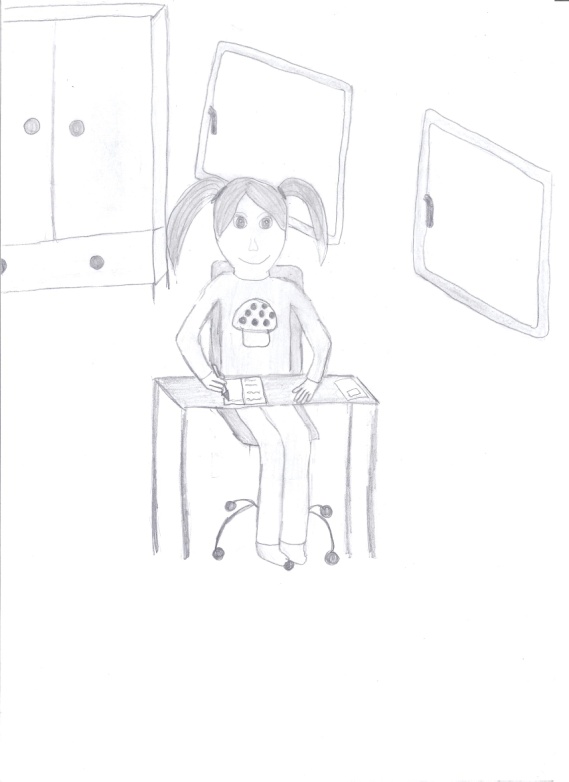 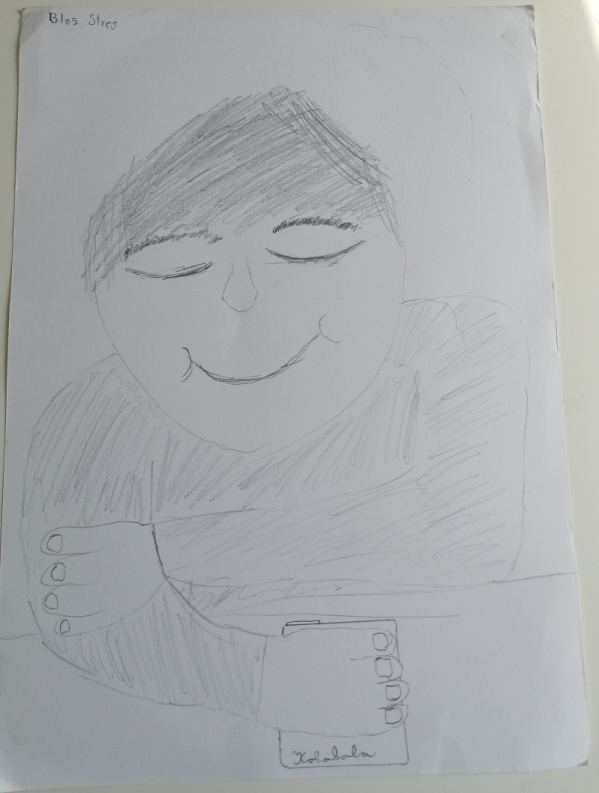 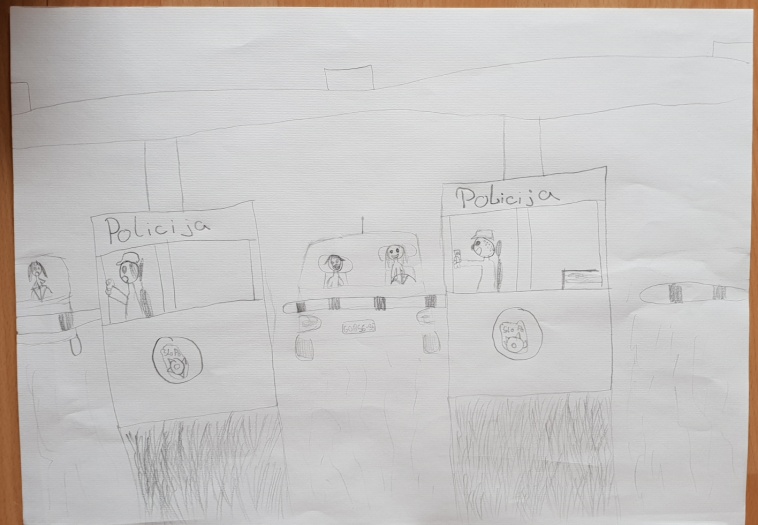 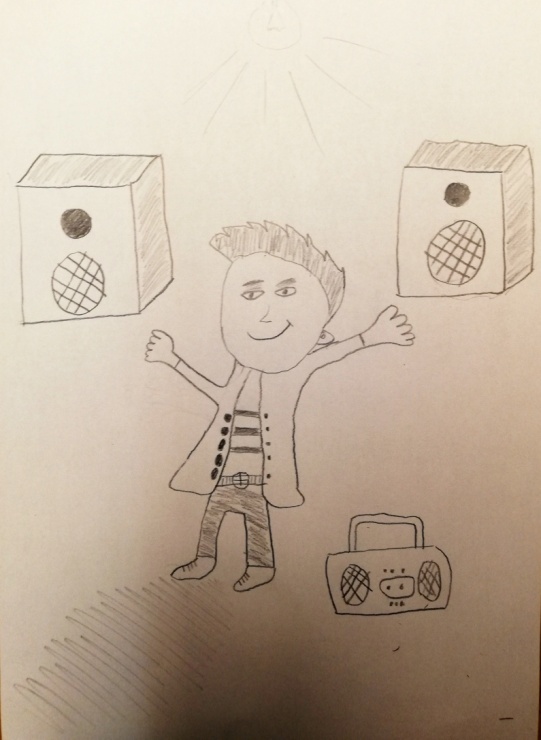 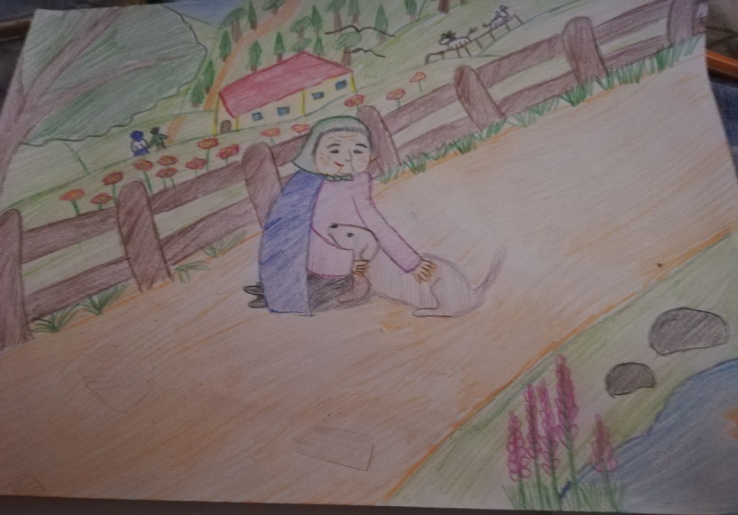 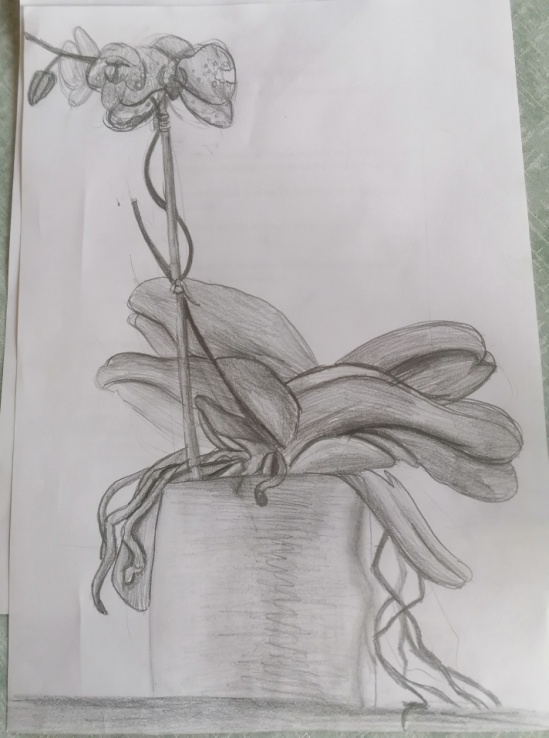 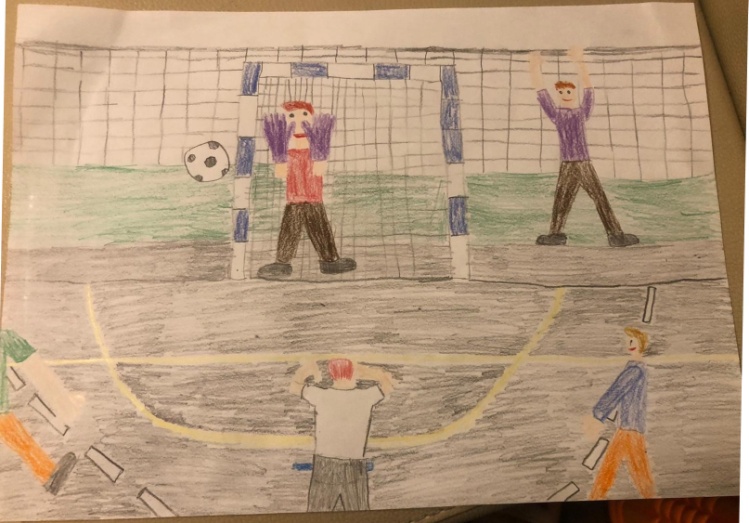 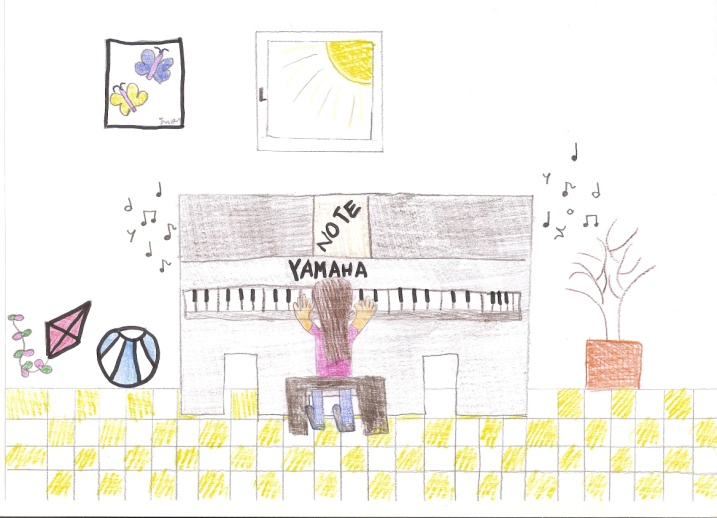 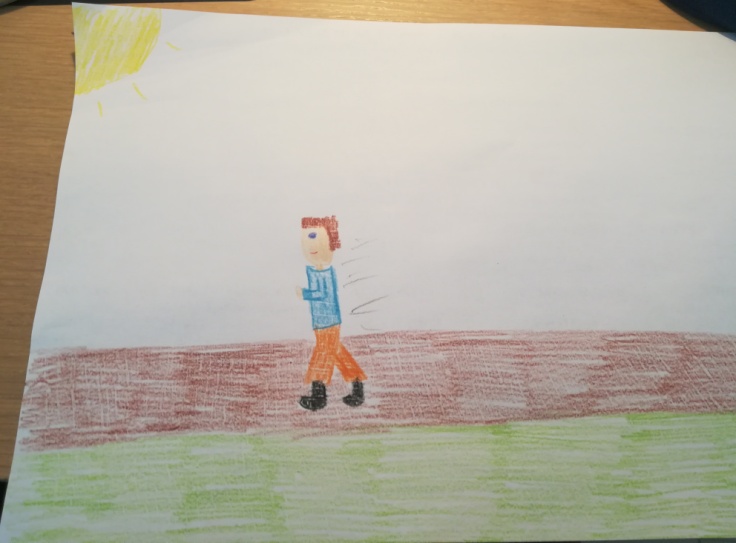 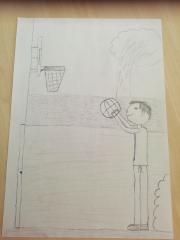 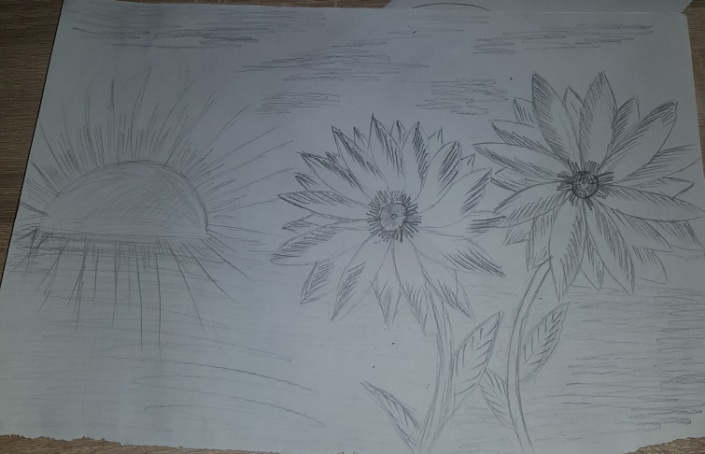 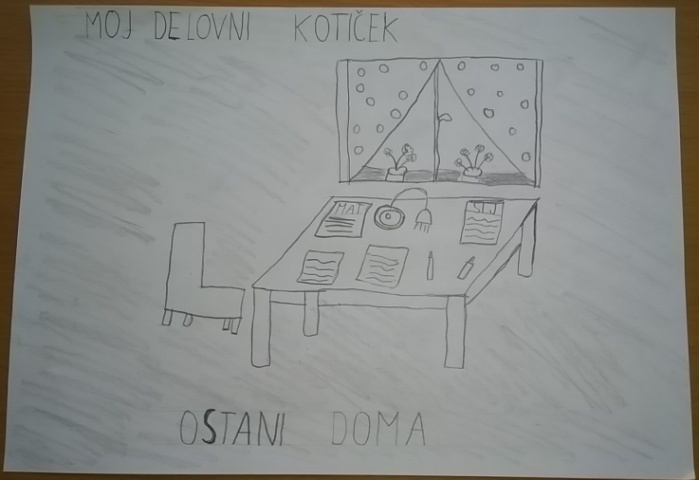 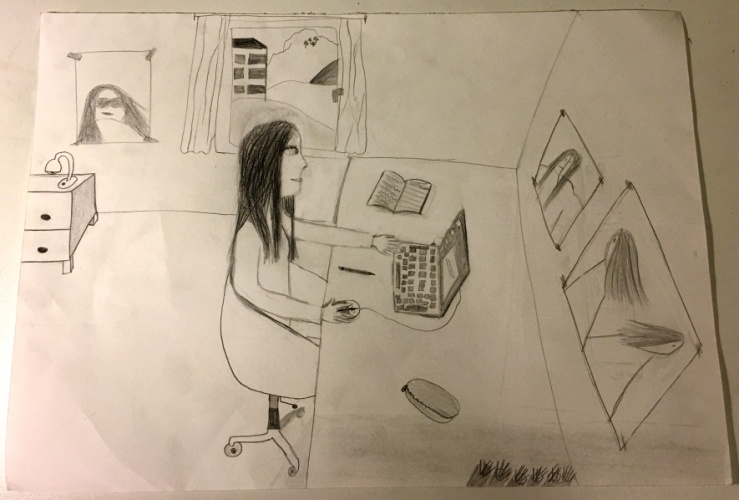 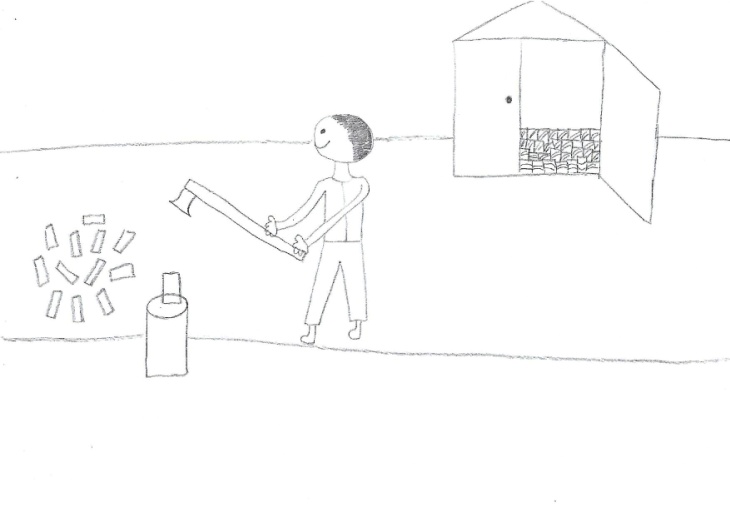 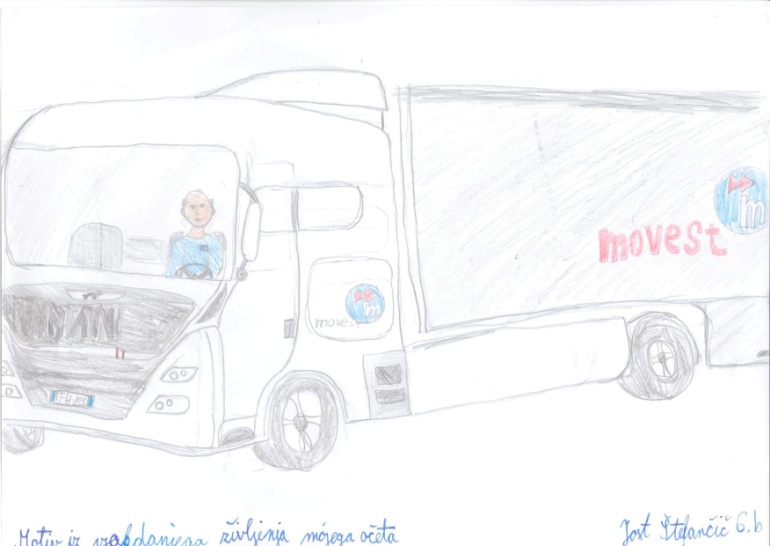 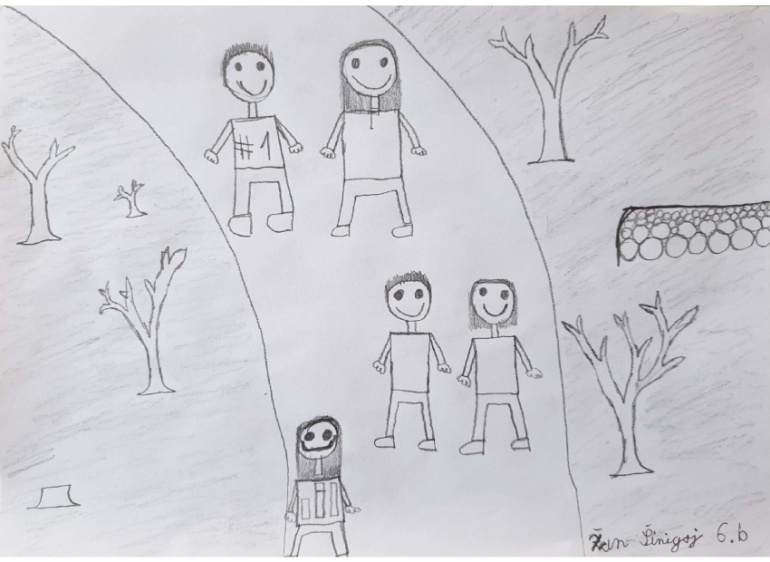 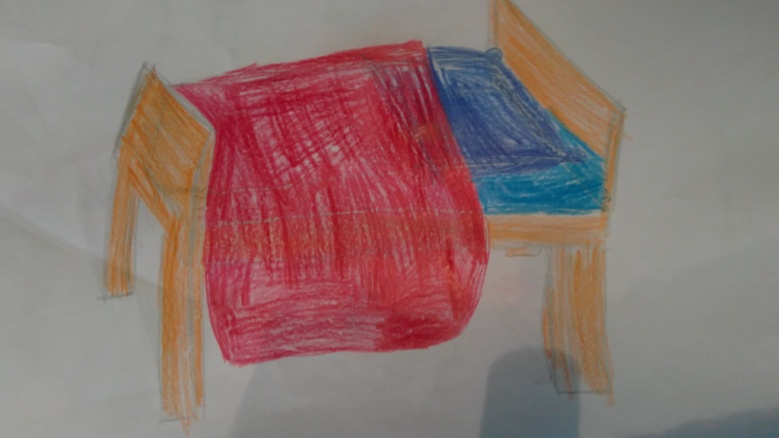 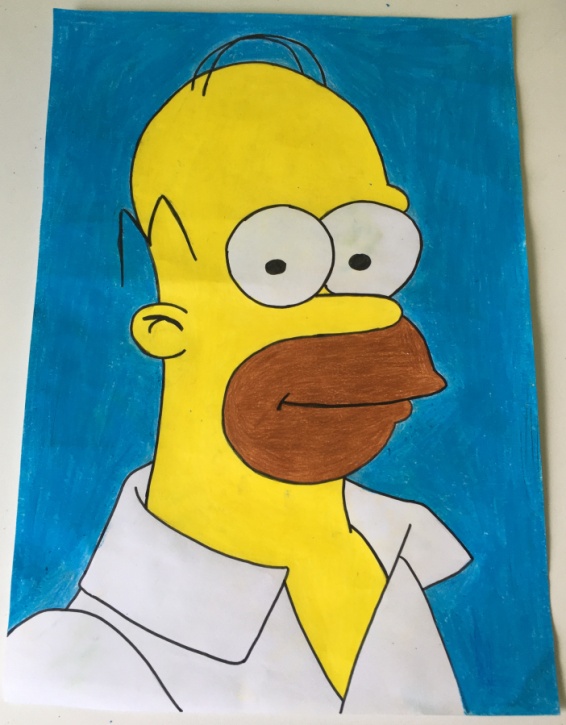 NALOGA: SIMETRIČNO IN ASIMETRIČNO RAVNOVESJE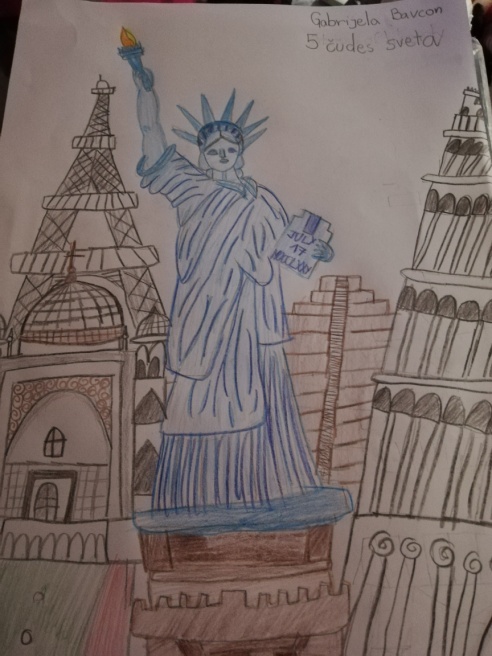 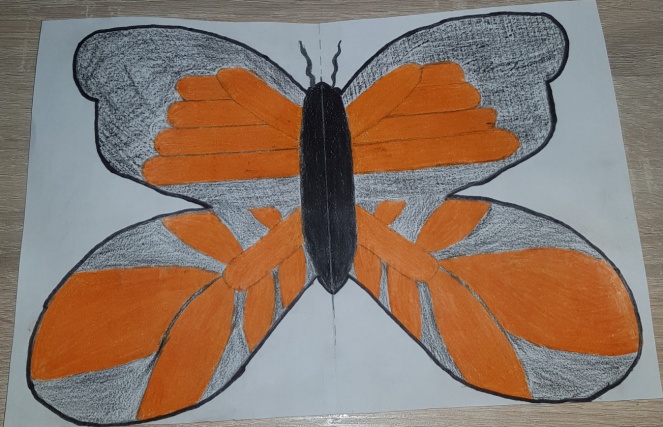 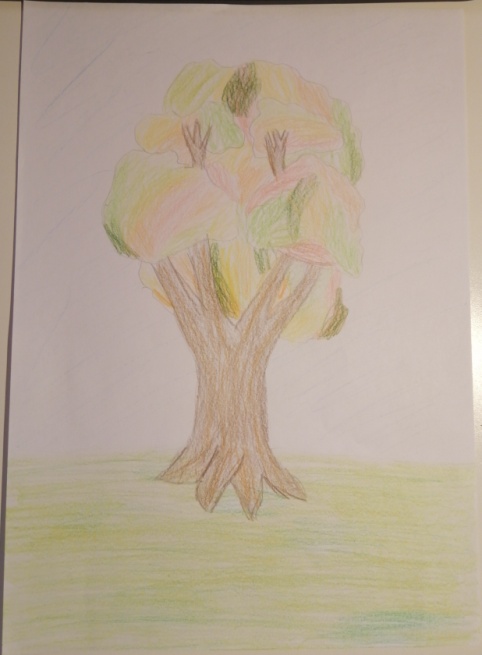 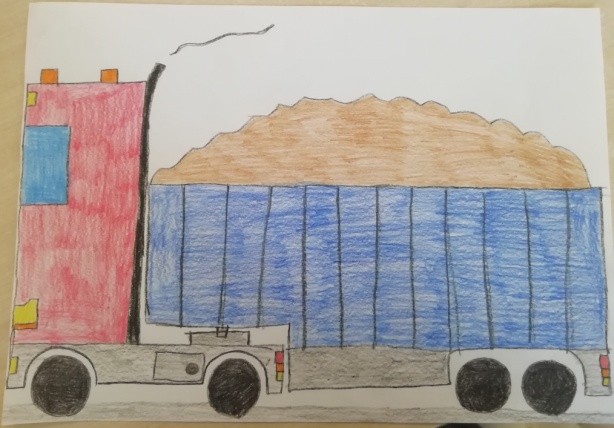 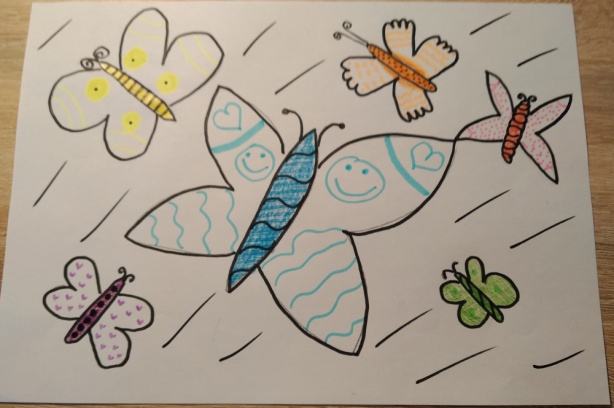 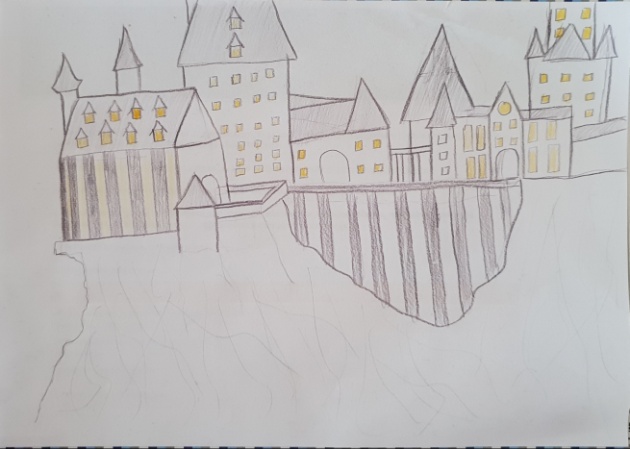 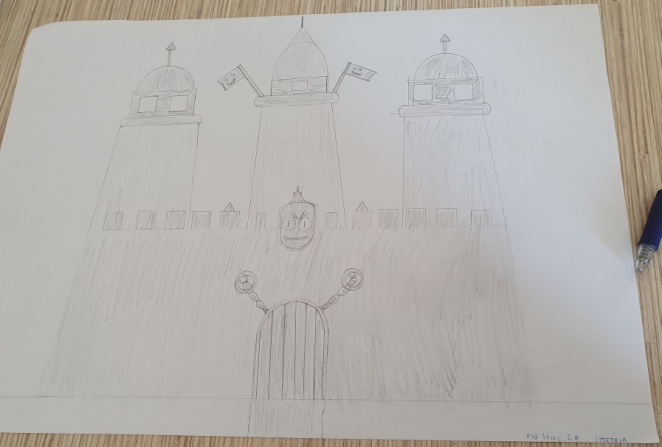 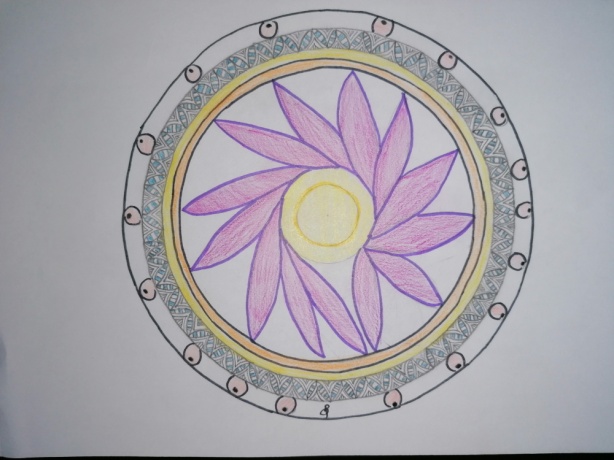 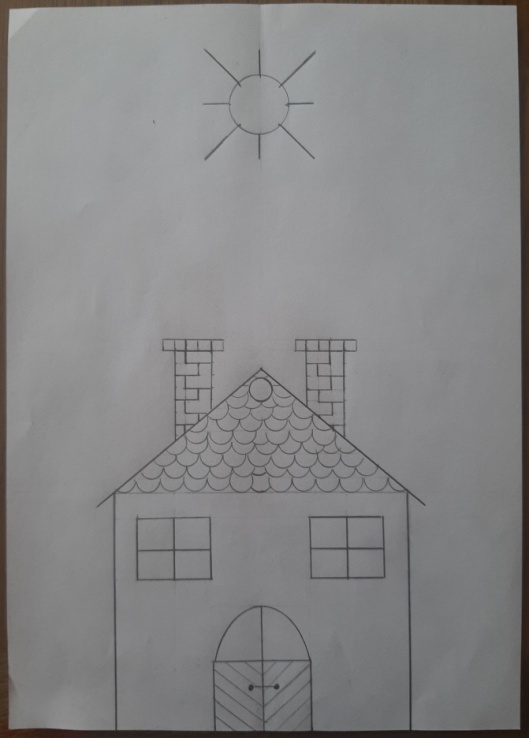 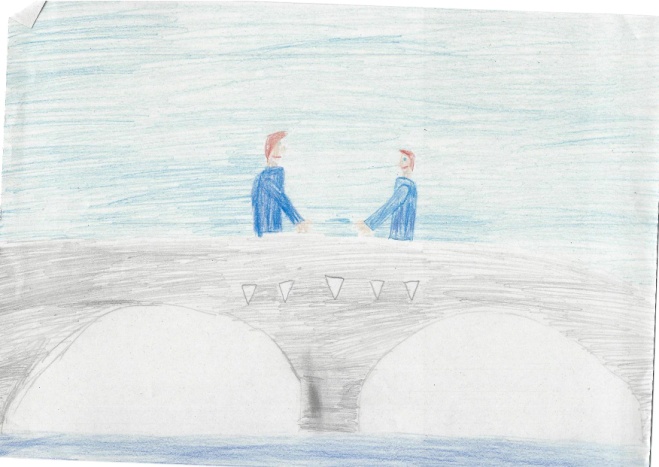 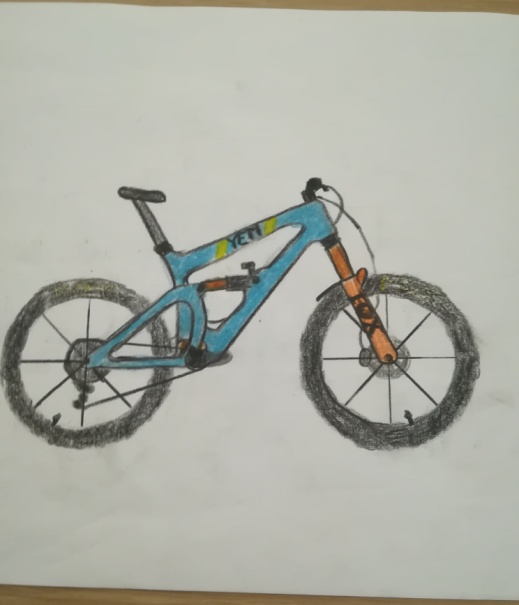 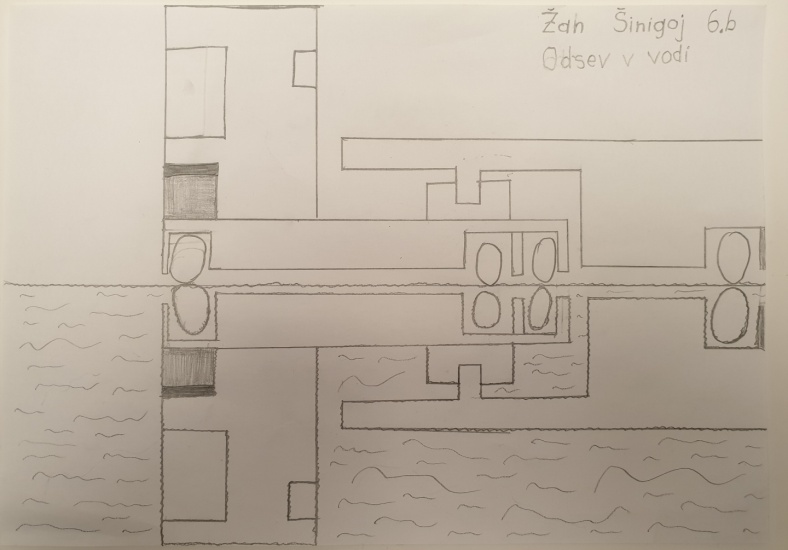 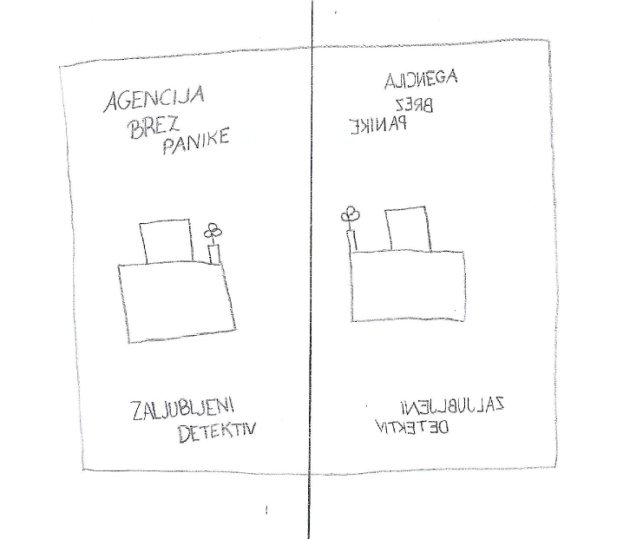 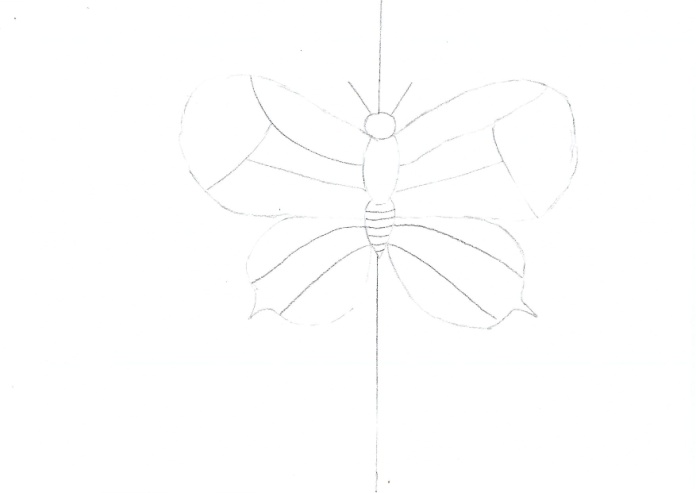 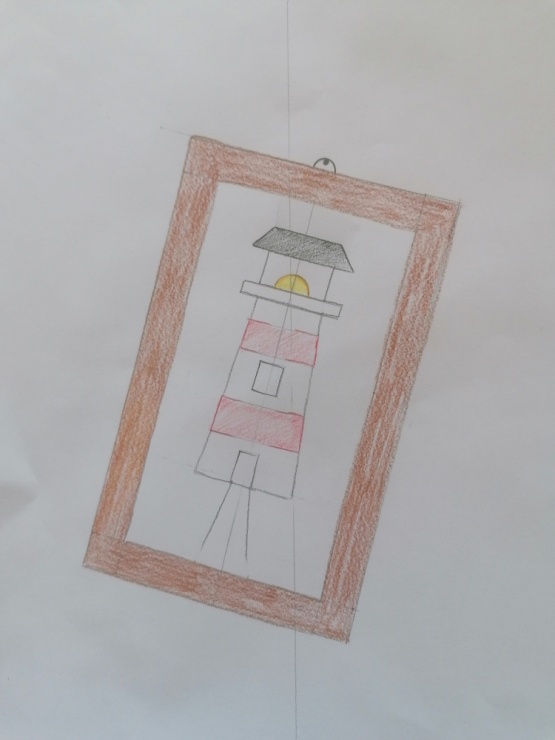 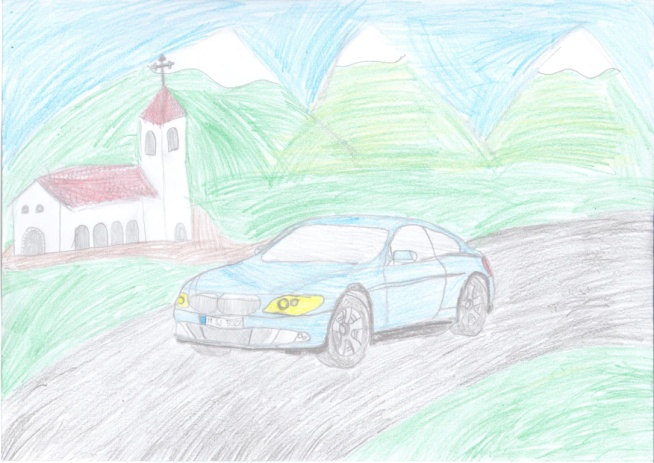 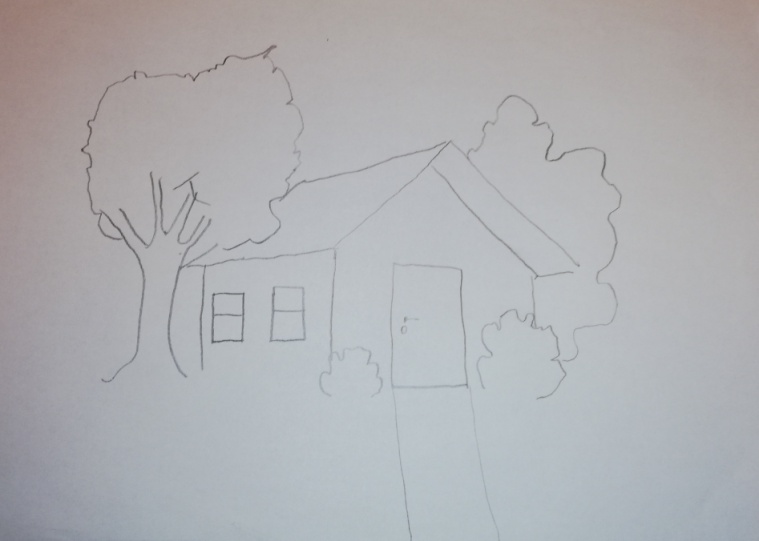 NALOGA: KOLAŽ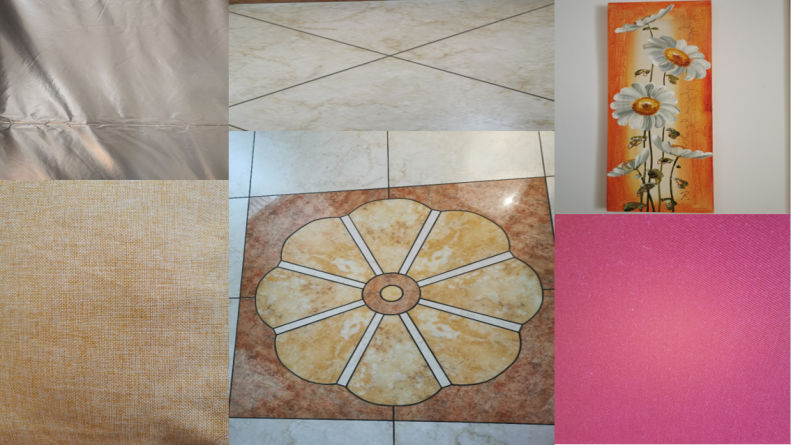 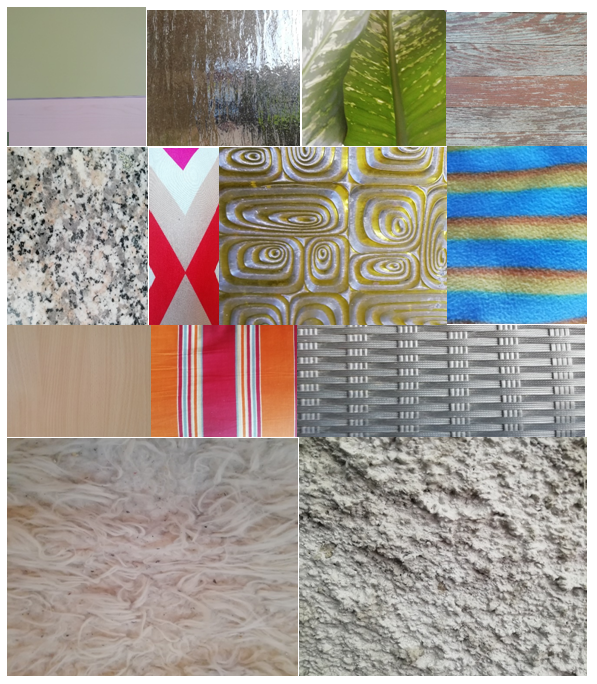 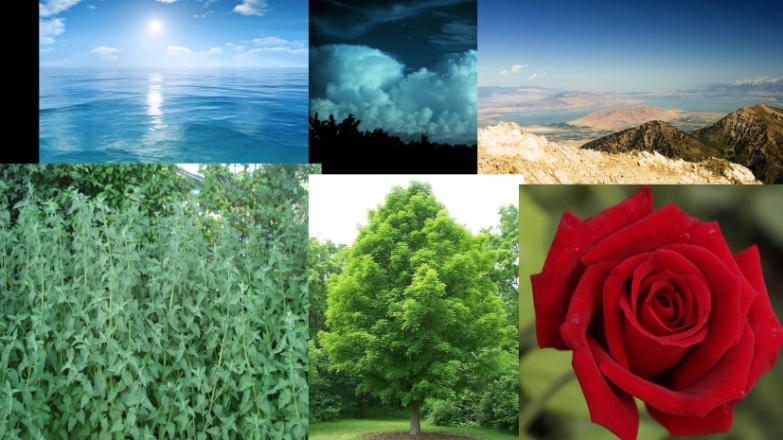 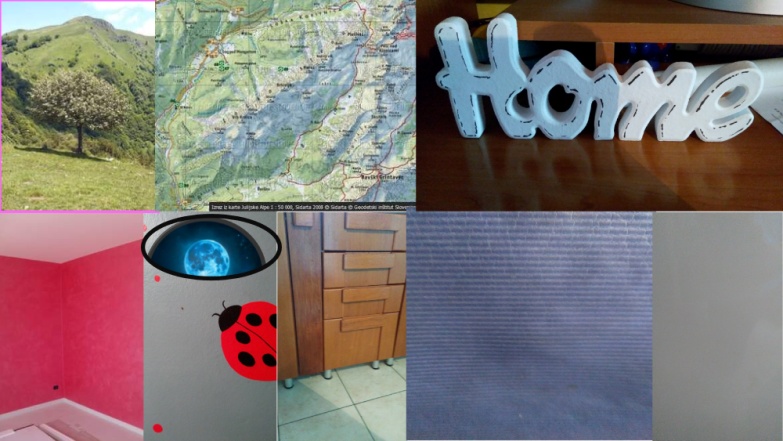 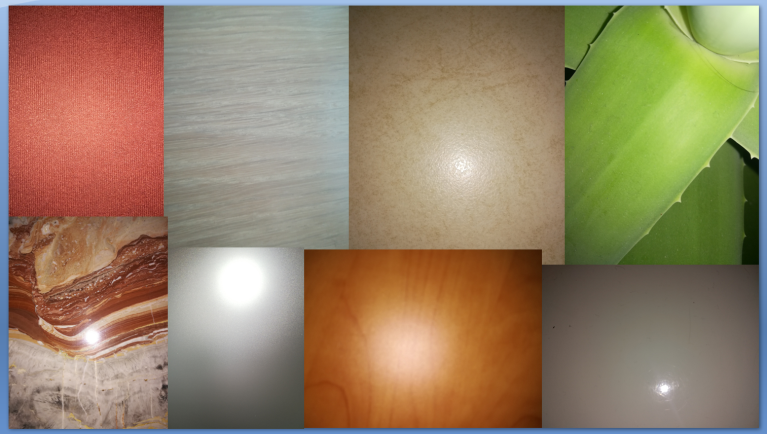 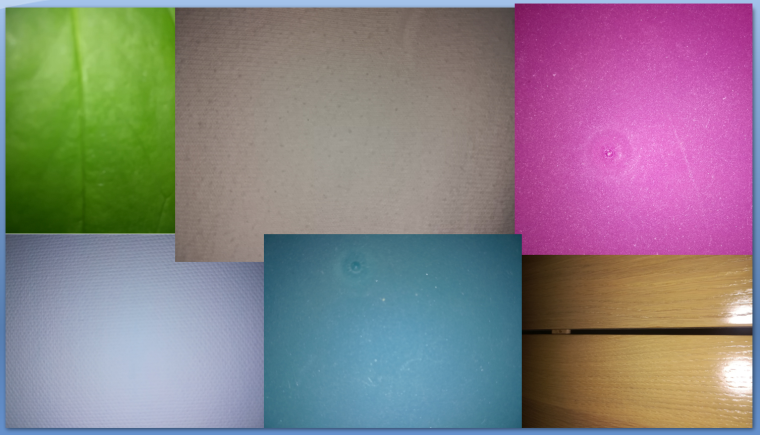 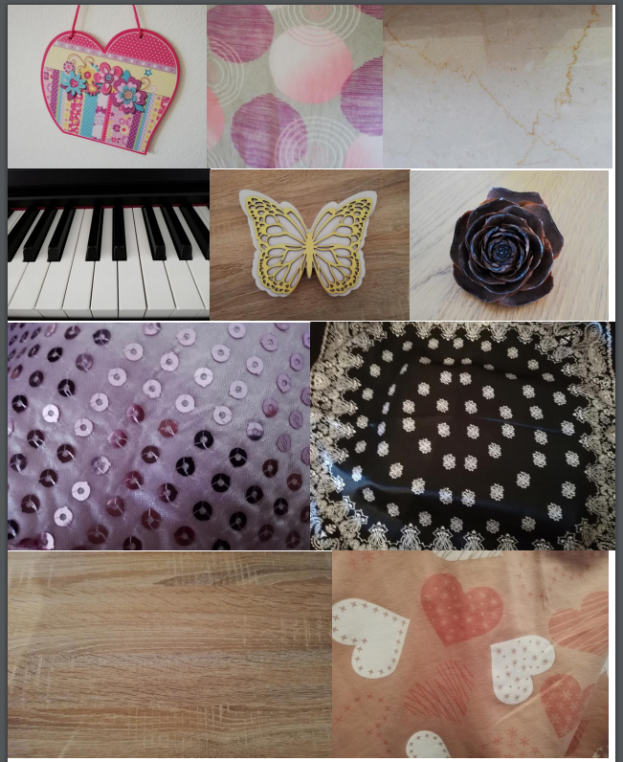 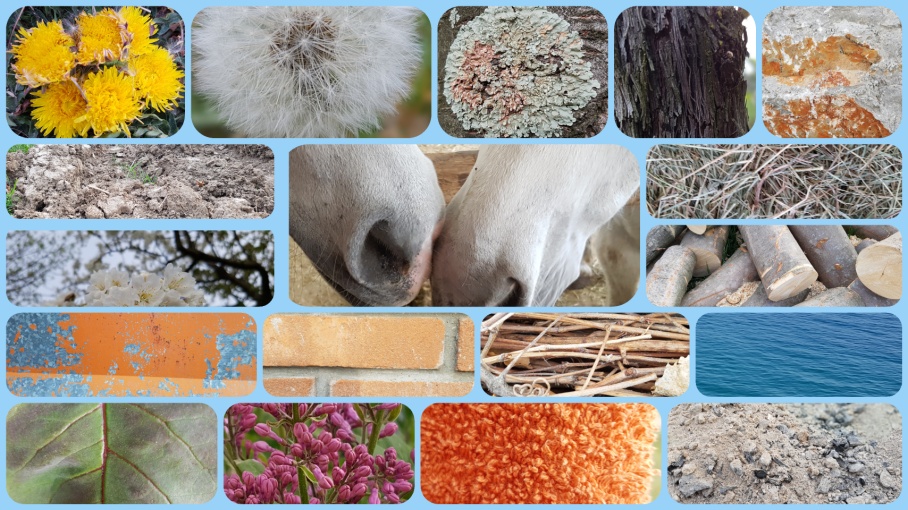 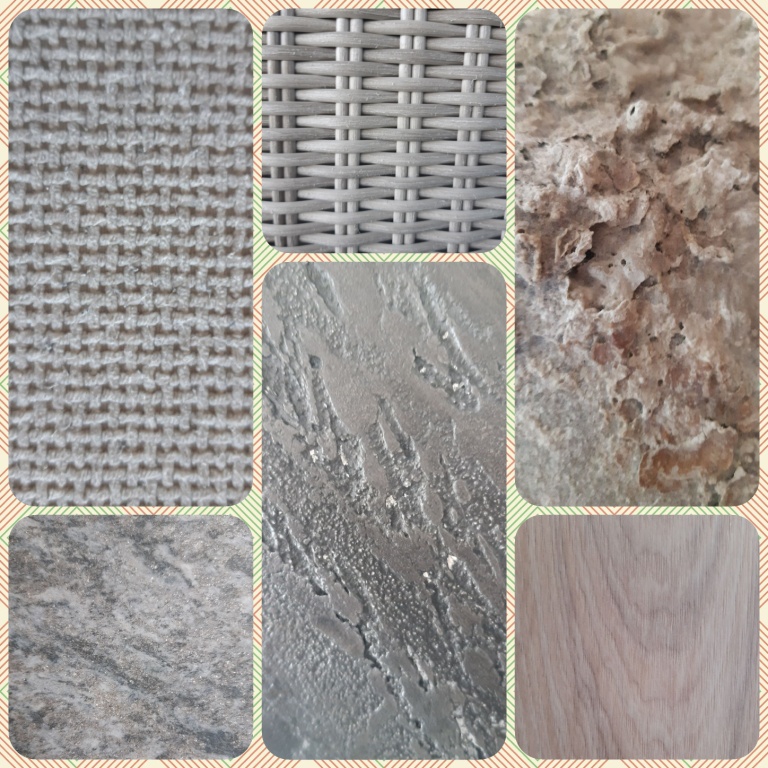 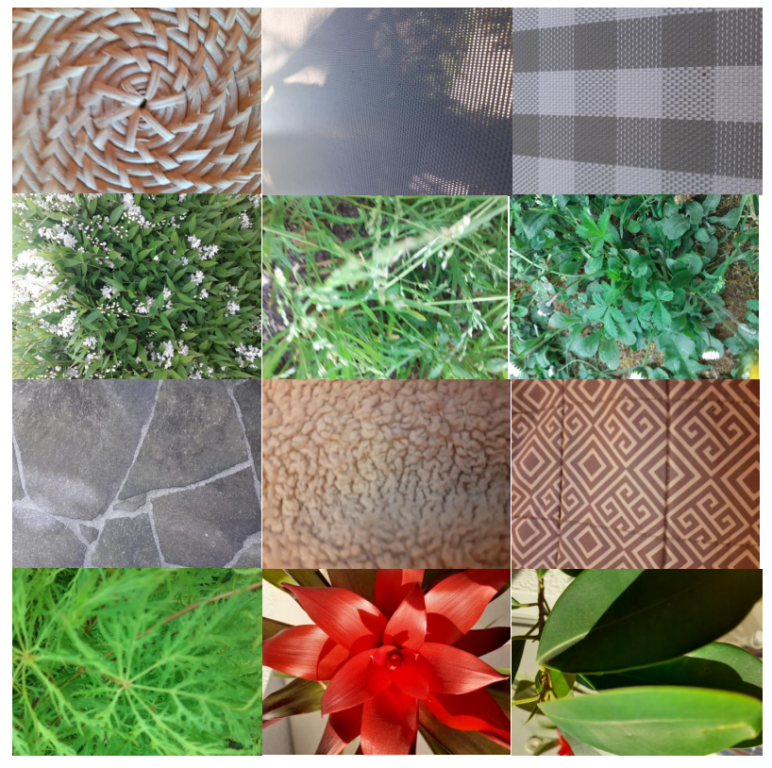 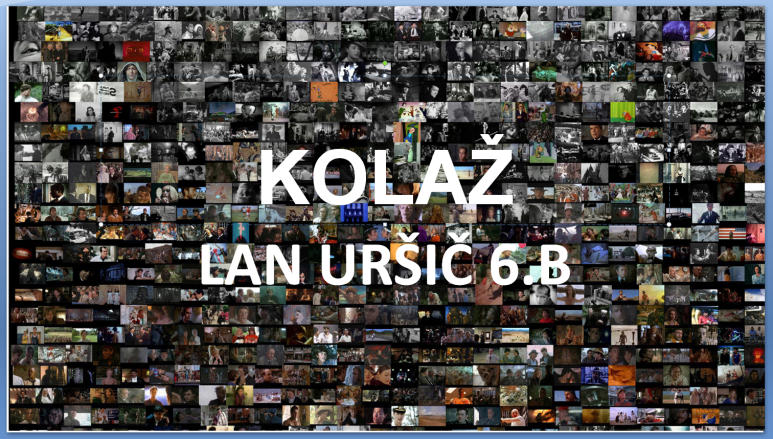 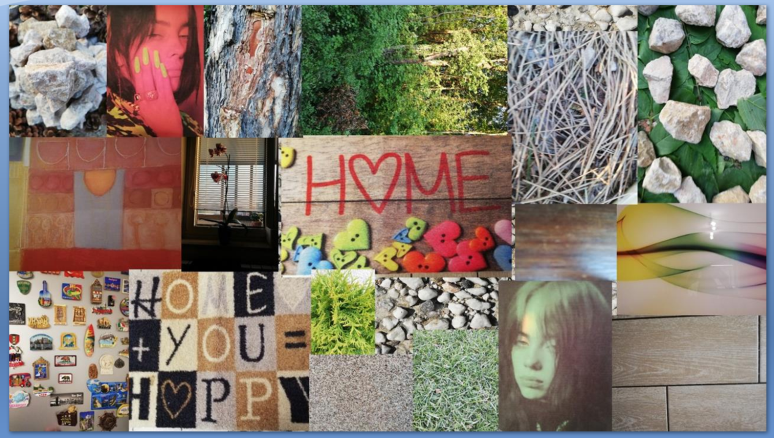 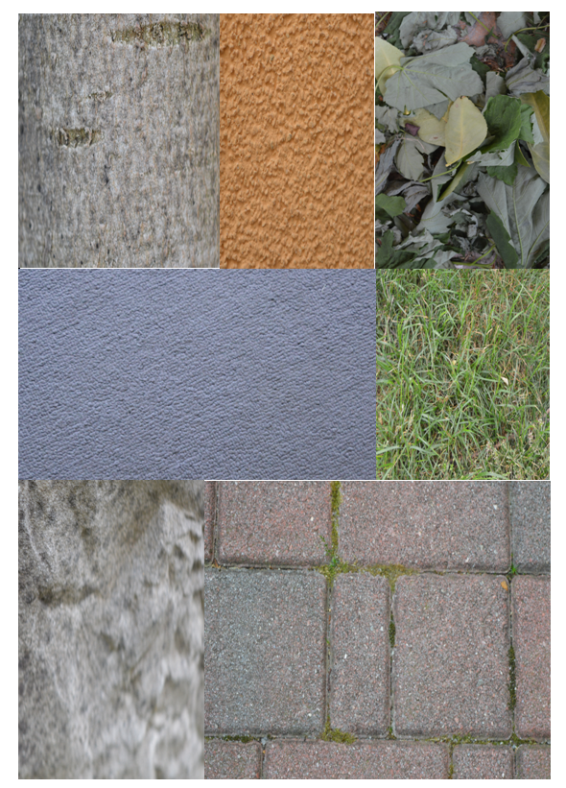 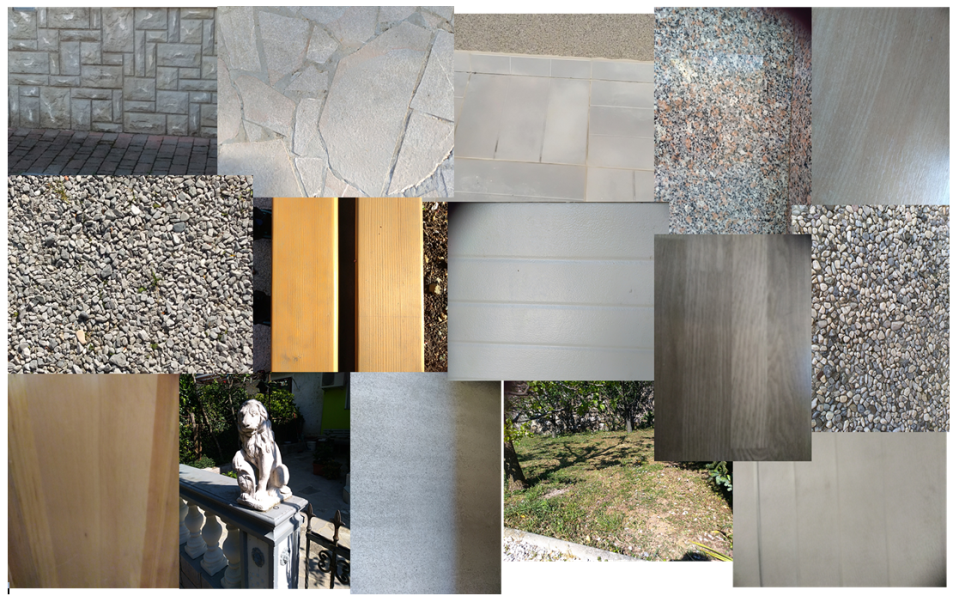 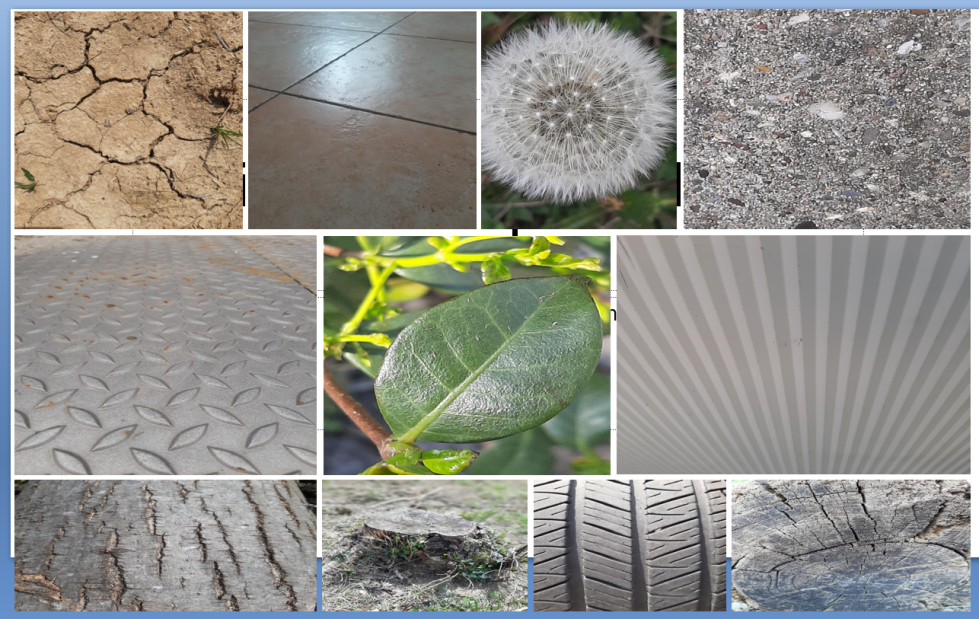 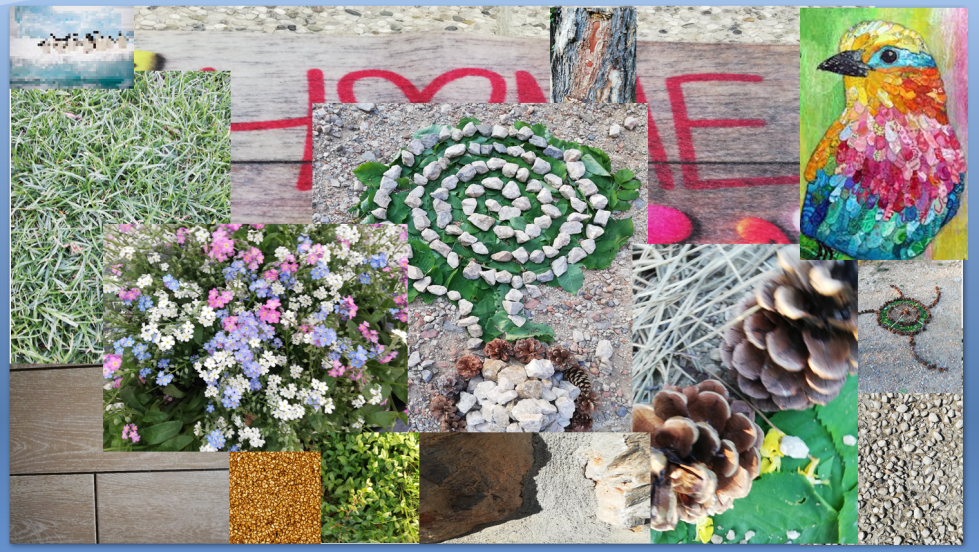 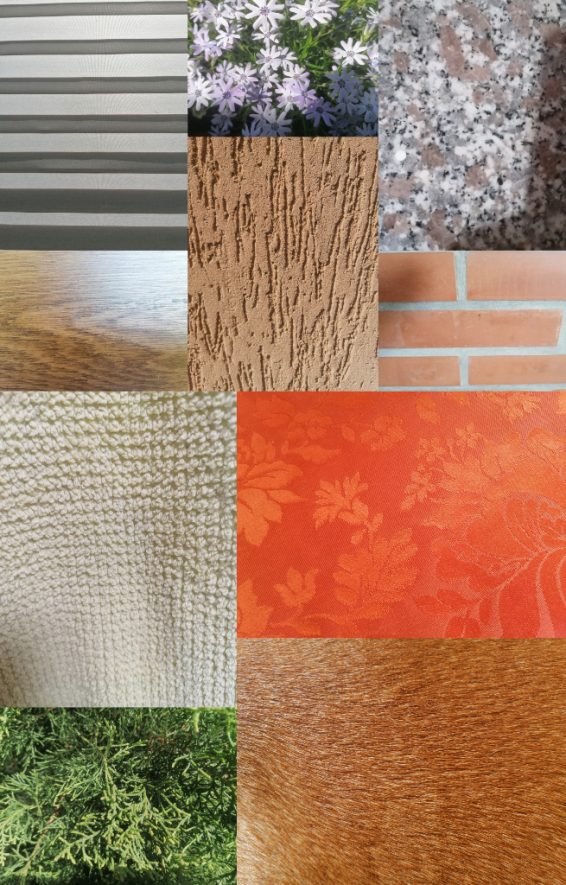 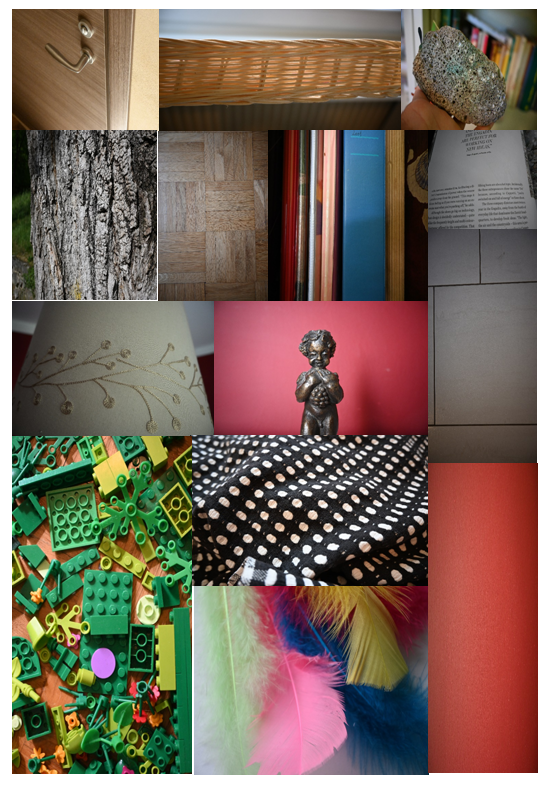 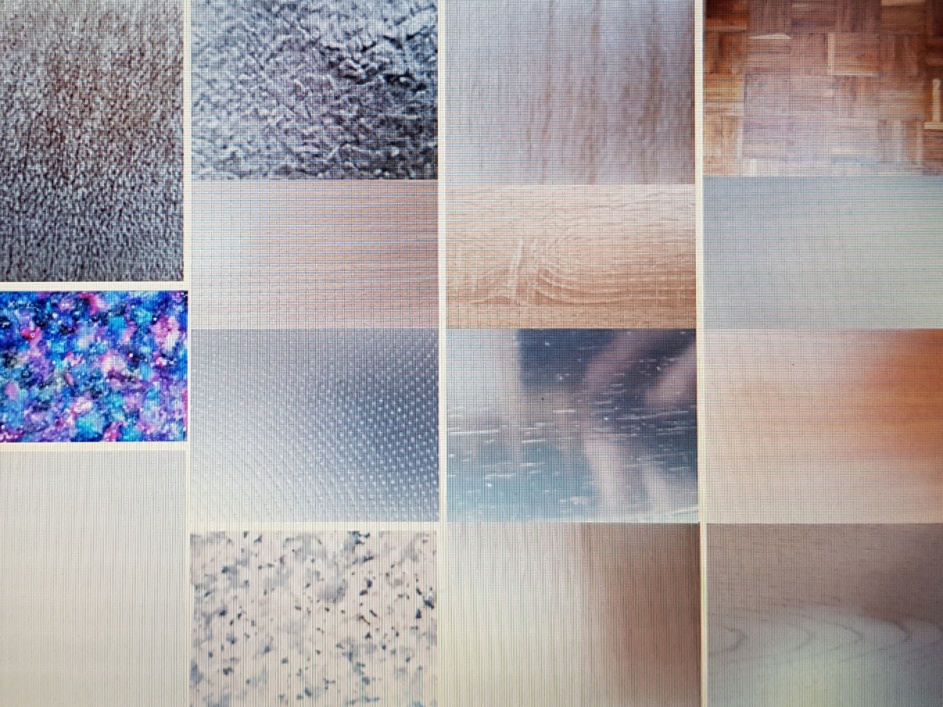 NALOGA: KOMPLEMENTARNI KONTRAST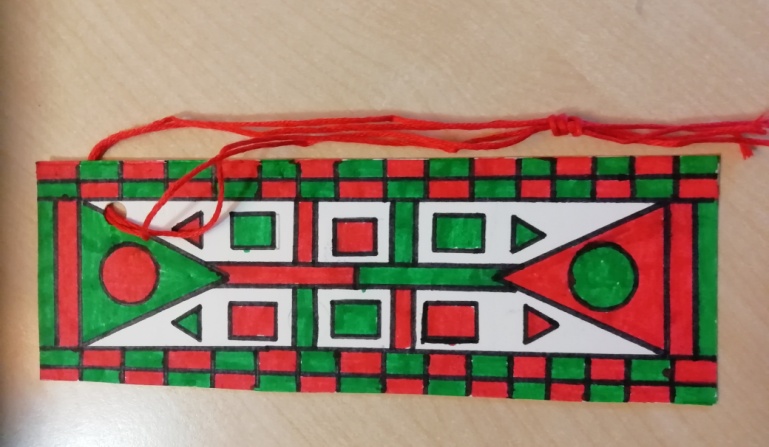 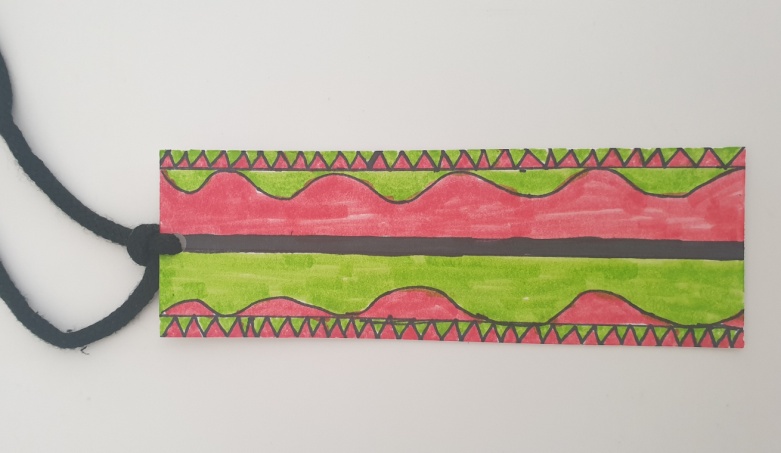 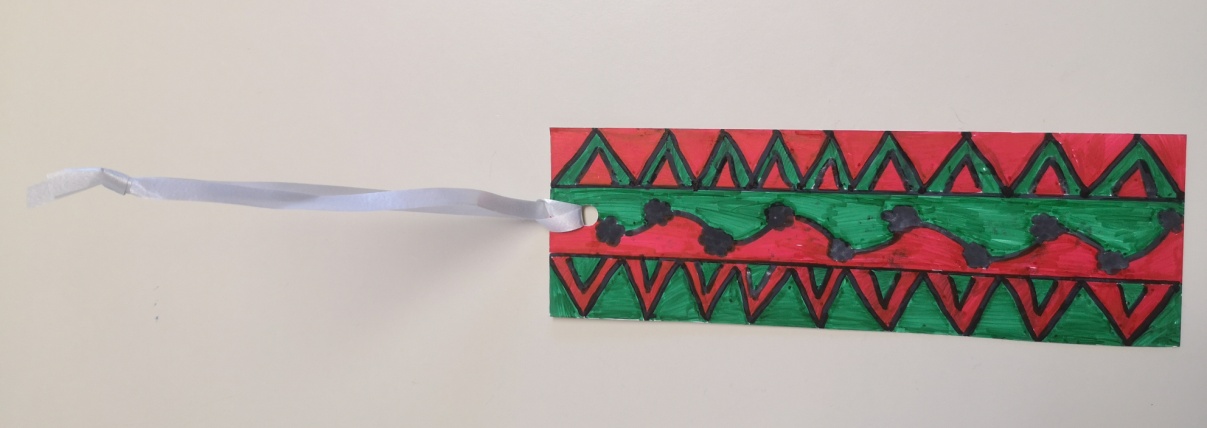 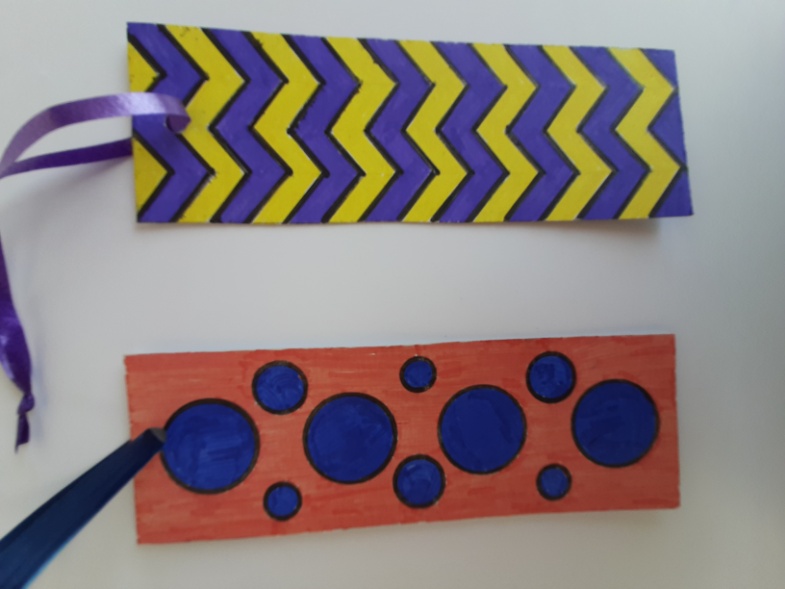 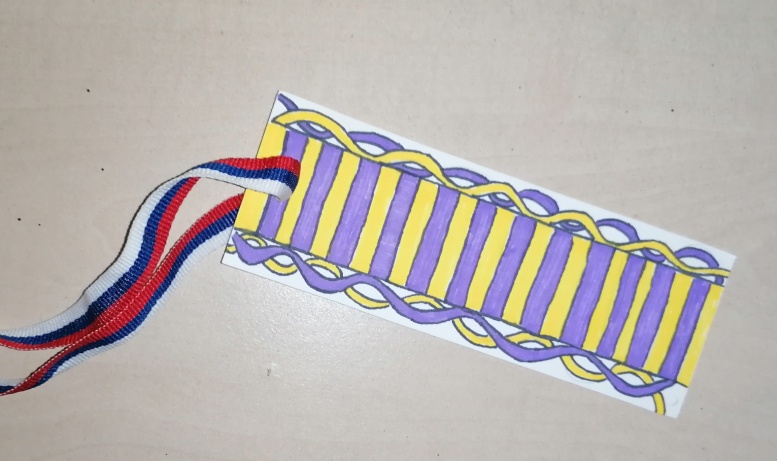 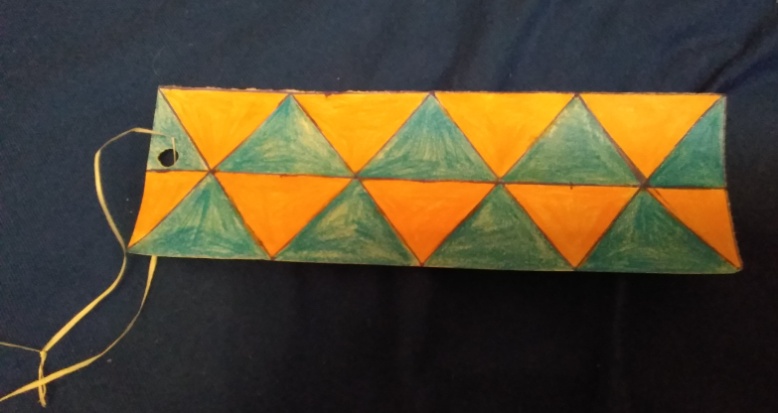 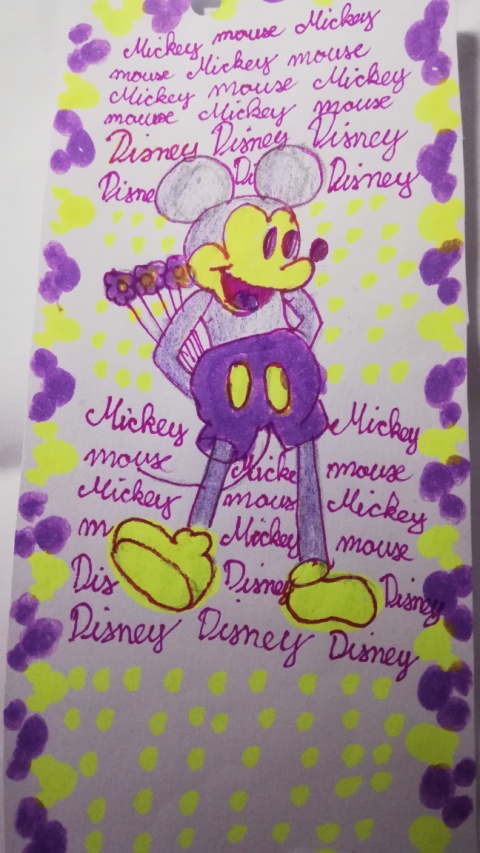 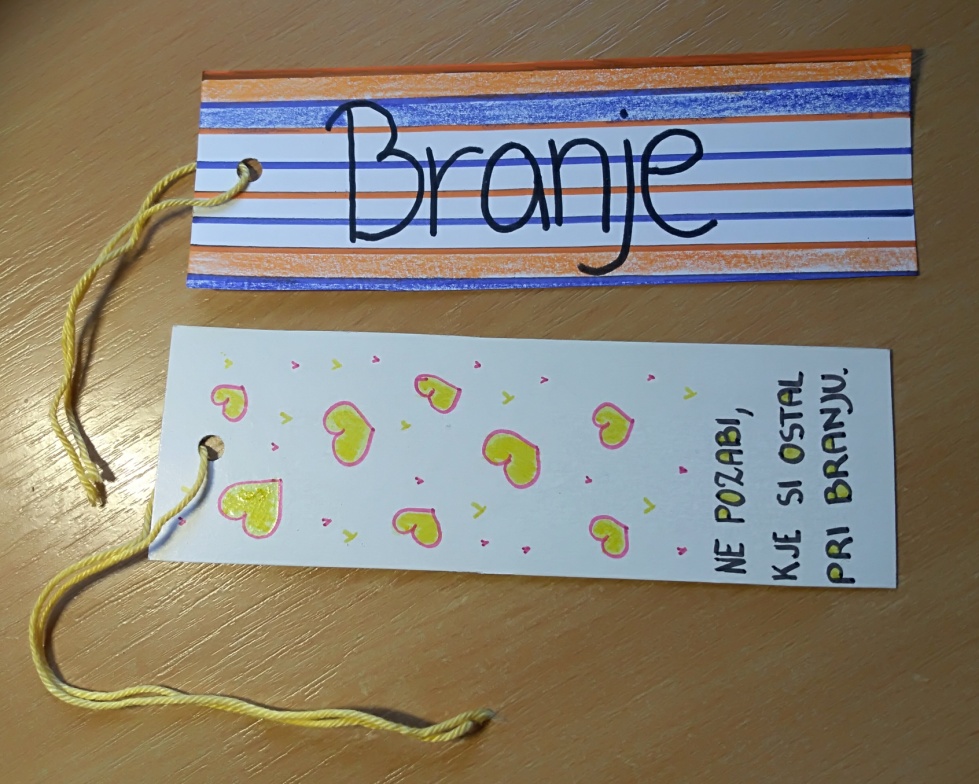 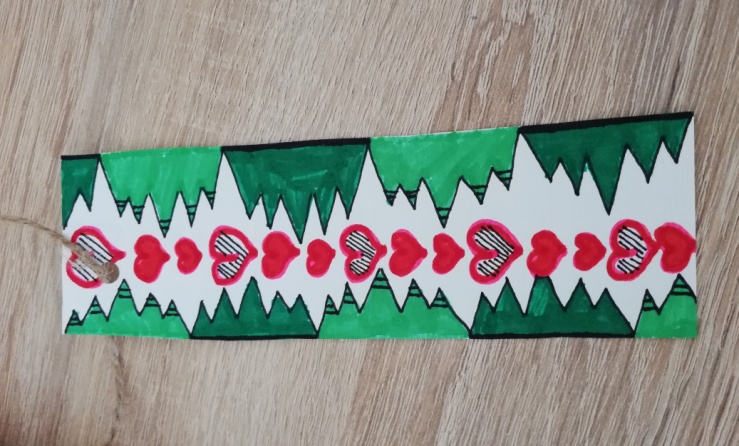 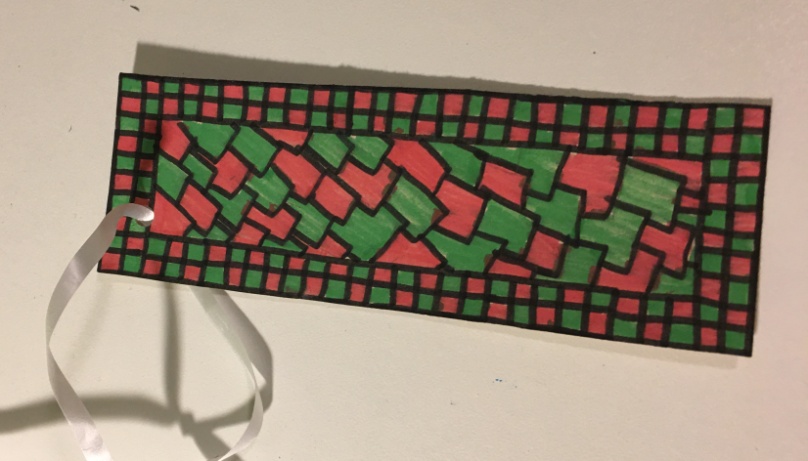 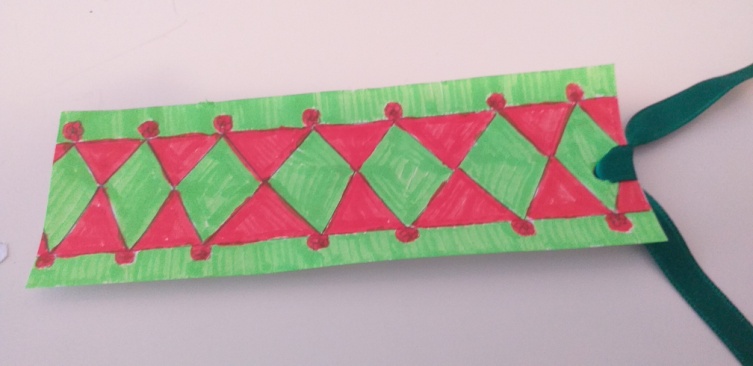 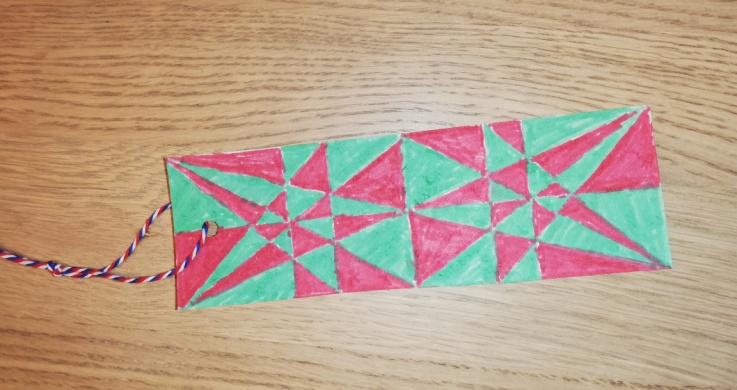 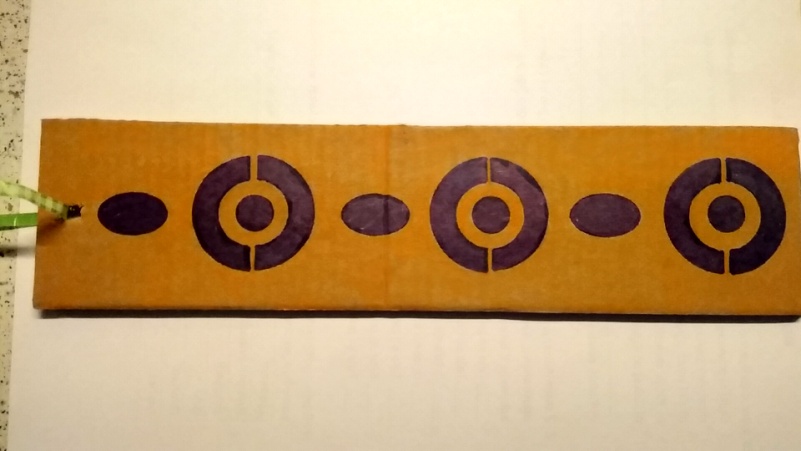 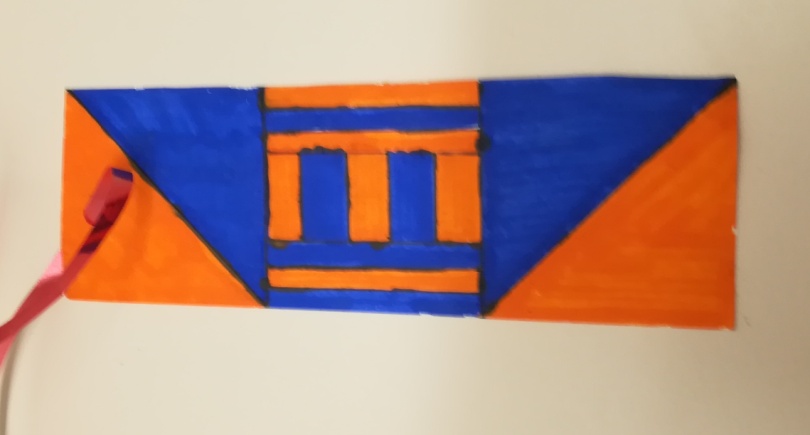 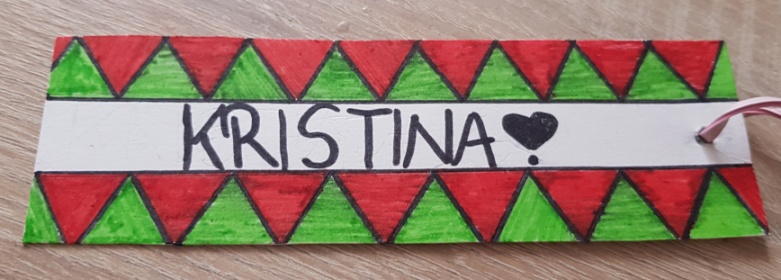 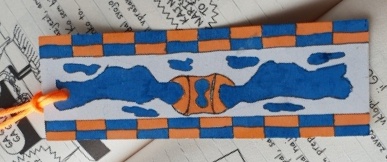 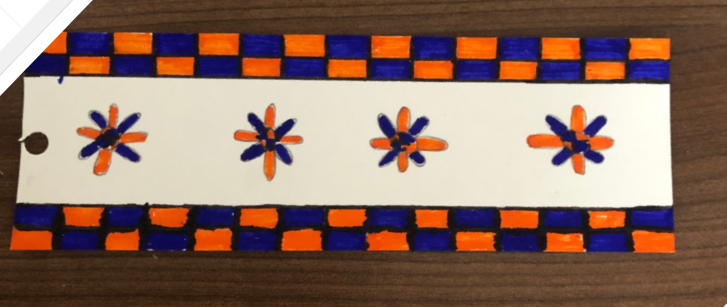 